Obec Trusnov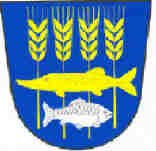 Trusnov 62534 01 HoliceTel. 466 676 138, email: ou.trusnov@worldonline.czJMENOVÁNÍ ZAPISOVATELE okrskové volební komise volebního okrsku č. 1 obce Trusnovpro volby do Poslanecké sněmovny Parlamentu ČR konané ve dnech 20. a 21. října 2017Podle ustanovení § 14e odst. 7 zákona č. 247/1995 Sb., o volbách do Parlamentu České republiky a o změně a doplnění některých dalších zákonů, ve znění pozdějších předpisů, j m e n u j i    z a p i s o v a t e l e mokrskové volební komise volebního okrsku č. 1 obce Trusnov pro volby do Poslanecké sněmovny Parlamentu ČR konané ve dnech 20. a 21. října 2017Paní Hanu Motyčkovou, nar. 28. 3. 1957,  trvale bytem Trusnov – Franclina čp. 4 																			V Trusnově 9. 9. 2017																																					   ………………………………					                                 Milan Friml starosta obce Trusnov